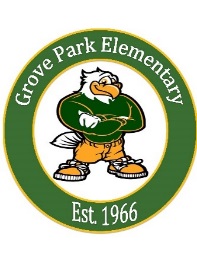 2020 – 2021 Parent and Family Engagement Plan SummaryParent InvolvementGrove Park Elementary recognizes the importance of forming a strong partnership with parents and community members in order to positively impact the students in our school. To promote effective parent involvement, the staff at Grove Park Elementary welcomes input from parents and community members and encourages them to join us in the activities outlined in this plan. We will work with parents as equal partners in the educational process.Title I Annual MeetingParents were invited to attend this meeting at the beginning of each school year to learn more about therequirements of Title I and our school wide Title I Programs. At this meeting there will be opportunities to reviewTitle I documents and give input on the following:School-Parent Compact Title I Family Involvement PlanParents’ Right to Know Title I BudgetIdeas for future parent involvement activitiesAccessibility for all FamiliesWe will accommodate all families by providing the following:Interpreters Translated documentsChildcare at the school  TransportationChoices of meeting dates and times based on input from parentsParent Involvement ActivitiesBased on parent input, we will provide the following activities to assist parents in understanding the state curriculum and assessments to help parents improve their children’s academic achievement:Virtual and/or Brick and Mortar Parent Trainings, Literacy Night, Stem and Curriculum nights will be implemented for parents to learn strategies to help their children at home.Virtual and/or Brick and Mortar Assessment Information Nights, parent conferences, will inform parents of FSA, grade level assessments, curriculum and grade level expectationsVirtual and/or Brick and Mortar Weekly Newsletters in every language to share relevant information and best practices with parents, and to inform them of the value of family engagementShared Decision MakingThrough the school’s SAC, parents will review and give input while writing the school’s Family Involvement Plan (PIP) and evaluate the plan annually.  Parents will also give input of the School-Parent Compact. Parents will review the Title I Family Involvement Survey results to determine necessary changes. Use of parental involvement funds will also be discussed. Parents will receive information in a timely manner and will be informed of student curriculum and assessments. Parents will have opportunities to discuss schoolwide programming and review data reports.CommunicationParents will be provided information in a language and format which is easy to understand. We will communicate with parents through:• Flyers/ Emails• Planners/ Edline• School Website/ FB& Twitter• Visits by the Parent Involvement Liaison • School Advisory Council (SAC) —all parents are invited to participate on this council• Family Involvement Surveys will be distributed to parents for parent input•Bitmoji School Parent ClassroomVolunteersParents are encouraged to volunteer at our school in a variety of capacities that address the needs of the students and school.This Parent Involvement Plan has been jointly developed and distributed to the parents of Grove Park Elementary students. Please review and send the return portion below with your child to the classroom teacher.**************************  Please cut and turn to school**************************I have reviewed the school’s Parent Involvement Plan SummaryParent’s Signature: _______________________________________________ Date: _________Student’s Signature: _____________________________________________  Date:__________